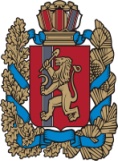 АДМИНИСТРАЦИЯ БОГУЧАНСКОГО РАЙОНАП О С Т А Н О В Л Е Н И Е12.02.2020                                   с. Богучаны                                        № 126-пОб отмене постановления администрации Богучанского района от 17.07.2017 № 793 «Об утверждении тарифов на перевозки пассажиров автомобильным транспортом по муниципальным маршрутам регулярных перевозок в границах одного сельского поселения, в границах двух и более поселений, находящихся в границах Богучанского района»В целях привидения нормативно правовых актов в соответствие с действующим законодательством, руководствуясь пп. 6 ч. 1 ст. 15 Федерального закона от 06.10.2003 № 131-ФЗ «Об общих принципах организации местного самоуправления в Российской Федерации», ст. 7, 43, 47 Устава Богучанского района Красноярского края, ПОСТАНОВЛЯЮ:Признать утратившим силу постановление администрации Богучанского района от 17.07.2017 № 793 «Об утверждении тарифов на перевозки пассажиров автомобильным транспортом по муниципальным маршрутам регулярных перевозок в границах одного сельского поселения, в границах двух и более поселений, находящихся в границах Богучанского района».Контроль за исполнением данного постановления возложить на исполняющую обязанности заместителя Главы Богучанского района по жизнеобеспечению О.И. Якубову.Настоящее постановление вступает в силу со дня, следующего за днем опубликования в Официальном  вестнике Богучанского района, и распространяется на правоотношения, возникшие 26.12.2019 года.И.о. Главы  Богучанского  районаВ.Р. Саар